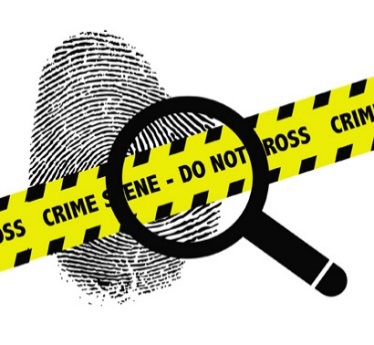 The diagram shows the genetic fingerprints of seven people (P to V):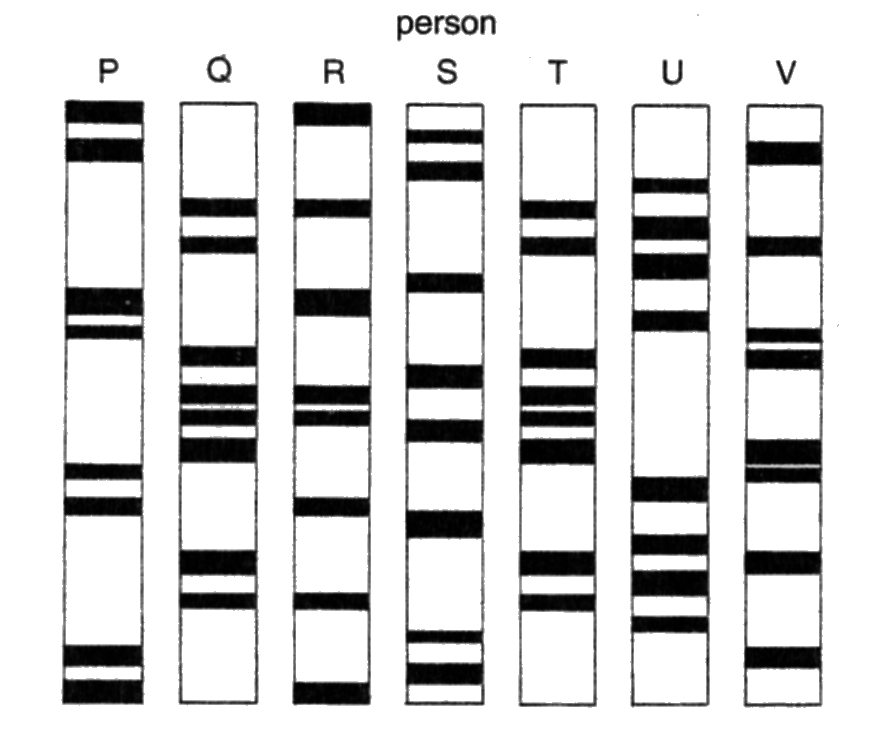 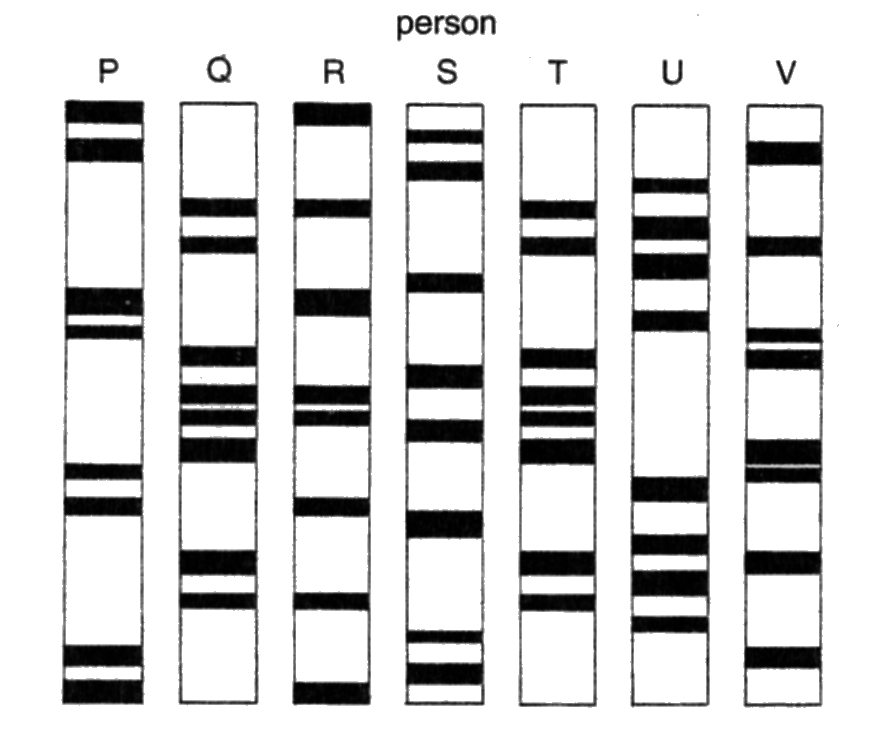 Identify the parents of person P. Identify the monozygotic twins.Could person P be the twins’ brother?     Explain your answer.Could the remaining two people in the diagram have the same parents as P?  Explain your answer.